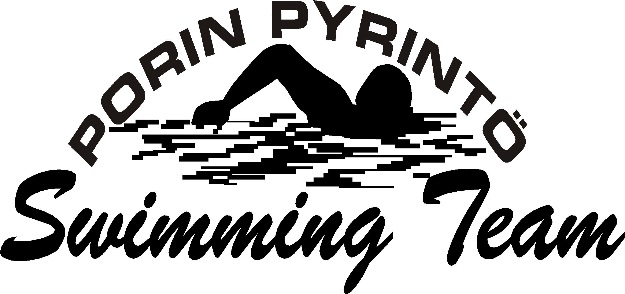 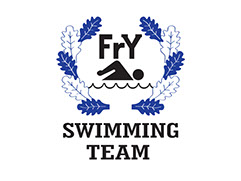 PoPy:n sekä FrY:n seuramestaruus-/kultamitaliuinnitULVILAN UIMAHALLILLA (KASKELOTTI)Sunnuntaina 18.11.2017  klo 16Verryttely alkaa 15.30, kilpailussa käsiajanotto (Kokoontuminen hallilla 15.15)Kilpailuun voivat osallistua kaikki PoPy:n sekä FrY:n jäsenet. Lähtö tapahtuu joko vedestä tai lähtökorokkeelta. Kaikissa sarjoissa vapaa uintityyli. Kaikki kilpailijat palkitaan.Ilmoittautumiset KE 14.11.2018 mennessä omalle valmentajalle.Valmentajat ilmoittaa kootuilla listoilla uimarit TO 15.11. mennessä katriina.makilehto@gmail.com1.T-10 (-08)25 vu5.T-13 (-05)50 vuT-11 (-07)25 vuT-14 (-04)50 vuT-12 (-06)25 vuT-15 (-03)50 vu2.P-10 (-08)25 vu6.P-13 (-05)50 vuP-11 (-07)25 vuP-14 (-04)50 vuP-12 (-06)25 vuP-15 (-03)50 vu3.T-7 (-11)25 vu7.T-16 (-02)50 vuT-8 (-10)25 vuT-17 (-01)50 vuT-9 (-09)25 vuN  (-00 tai ennen)50 vu4.P-7 (-11)25 vu8.P-16 (-02)50 vuP-8 (-10)25 vuP-17 (-01)50 vuP-9 (-09)25 vuM  (-00 tai ennen)50 vu9.N-Masters50 vu10.M-Masters50 vu